ПРАВИТЕЛЬСТВО МОСКВЫДЕПАРТАМЕНТ ЭКОНОМИЧЕСКОЙ ПОЛИТИКИ И РАЗВИТИЯГОРОДА МОСКВЫГЛАВНОЕ КОНТРОЛЬНОЕ УПРАВЛЕНИЕ ГОРОДА МОСКВЫДЕПАРТАМЕНТ ГОРОДА МОСКВЫ ПО КОНКУРЕНТНОЙ ПОЛИТИКЕПРИКАЗот 10 октября 2022 г. N 161-ПР/55/70-01-123/22ОБ УТВЕРЖДЕНИИ ПЕРЕЧНЯ ТОВАРОВ, РАБОТ, УСЛУГ, ПРИ ЗАКУПКЕКОТОРЫХ МОЖЕТ НЕ УСТАНАВЛИВАТЬСЯ ОГРАНИЧЕНИЕ В ОТНОШЕНИИУЧАСТНИКОВ ЗАКУПОК, КОТОРЫМИ МОГУТ БЫТЬ ТОЛЬКО СУБЪЕКТЫМАЛОГО ПРЕДПРИНИМАТЕЛЬСТВА И СОЦИАЛЬНО ОРИЕНТИРОВАННЫЕНЕКОММЕРЧЕСКИЕ ОРГАНИЗАЦИИВ соответствии с пунктом 7.10 Положения о системе закупок города Москвы, утвержденного постановлением Правительства Москвы от 19 июля 2019 г. N 899-ПП "О системе закупок города Москвы" приказываем:1. Утвердить перечень товаров, работ, услуг, при закупке которых может не устанавливаться ограничение в отношении участников закупок, которыми могут быть только субъекты малого предпринимательства и социально ориентированные некоммерческие организации, согласно приложению к настоящему приказу.2. Установить, что требования пункта 7.10 Положения о системе закупок города Москвы, утвержденного постановлением Правительства Москвы от 19 июля 2019 г. N 899-ПП "О системе закупок города Москвы", в части осуществления закупок с начальной (максимальной) ценой до 20 млн рублей в обязательном порядке у субъектов малого предпринимательства, социально ориентированных некоммерческих организаций не применяются в случаях:2.1. Предоставления заказчиками преимуществ учреждениям и предприятиям уголовно-исполнительной системы и организациям инвалидов в соответствии с требованиями Федерального закона от 5 апреля 2013 г. N 44-ФЗ "О контрактной системе в сфере закупок товаров, работ, услуг для обеспечения государственных и муниципальных нужд".2.2. Проведения закупок, указанных в части 1.1 статьи 30 Федерального закона от 5 апреля 2013 г. N 44-ФЗ "О контрактной системе в сфере закупок товаров, работ, услуг для обеспечения государственных и муниципальных нужд".3. Признать утратившим силу приказ Департамента города Москвы по конкурентной политике, Департамента экономической политики и развития города Москвы, Главного контрольного управления города Москвы от 14 октября 2019 г. N 70-01-220/19/129-ПР/73 "Об утверждении перечня товаров, работ, услуг, при закупке которых может не устанавливаться ограничение в отношении участников закупок, которыми могут быть только субъекты малого предпринимательства и социально ориентированные некоммерческие организации".4. Контроль за выполнением настоящего приказа оставляем за собой.Министр Правительства Москвы,руководитель Департаментаэкономической политикии развития города МосквыМ.А. БагрееваМинистр Правительства Москвы,начальник Главного контрольногоуправления города МосквыЕ.А. ДанчиковРуководитель Департаментагорода Москвыпо конкурентной политикеИ.А. ЩербаковПриложениек приказу Департамента экономическойполитики и развития города Москвы,Главного контрольного управлениягорода Москвы,Департамента города Москвыпо конкурентной политикеот 10 октября 2022 г. N 161-ПР/55/70-01-123/22ПЕРЕЧЕНЬТОВАРОВ, РАБОТ, УСЛУГ, ПРИ ЗАКУПКЕ КОТОРЫХ МОЖЕТНЕ УСТАНАВЛИВАТЬСЯ ОГРАНИЧЕНИЕ В ОТНОШЕНИИ УЧАСТНИКОВЗАКУПОК, КОТОРЫМИ МОГУТ БЫТЬ ТОЛЬКО СУБЪЕКТЫ МАЛОГОПРЕДПРИНИМАТЕЛЬСТВА И СОЦИАЛЬНО ОРИЕНТИРОВАННЫЕНЕКОММЕРЧЕСКИЕ ОРГАНИЗАЦИИ--------------------------------<1> Устанавливается в случае проведения совместных конкурсов и аукционов в соответствии с п. 1.15 Положения о системе закупок города Москвы, утвержденного постановлением Правительства Москвы от 19.07.2019 N 899-ПП.<2> Находящихся на гарантийном обслуживании.<3> С государственными знаками почтовой оплаты.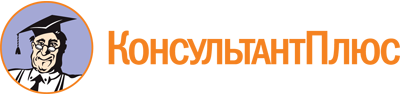 Приказ Департамента экономической политики и развития г. Москвы, Главконтроля г. Москвы и Тендерного комитета г. Москвы от 10.10.2022 N 161-ПР/55/70-01-123/22
"Об утверждении перечня товаров, работ, услуг, при закупке которых может не устанавливаться ограничение в отношении участников закупок, которыми могут быть только субъекты малого предпринимательства и социально ориентированные некоммерческие организации"Документ предоставлен КонсультантПлюс

www.consultant.ru

Дата сохранения: 18.12.2022
 N п/пНаименование предмета закупкиГРБС (в том числе подведомственные организации)Классификатор предметов государственного заказа (с учетом вложенных КПГЗ и связанных СПГЗ)Классификатор предметов государственного заказа (с учетом вложенных КПГЗ и связанных СПГЗ)Классификатор предметов государственного заказа (с учетом вложенных КПГЗ и связанных СПГЗ)N п/пНаименование предмета закупкиГРБС (в том числе подведомственные организации)Код КПГЗНаименованиеСПГЗ1Поставка хлебобулочных и мучных кондитерских изделийВсе01.01.06 (включая подчиненные позиции)ХЛЕБ И ХЛЕБОБУЛОЧНЫЕ ИЗДЕЛИЯвсе связанные СПГЗ2Закупка лекарственных средствДепартамент здравоохранения города МосквыДепартамент труда и социальной защиты населения города Москвы01.02.09 (включая подчиненные позиции)ЛЕКАРСТВЕННЫЕ СРЕДСТВАвсе связанные СПГЗ3Закупка расходных материаловДепартамент здравоохранения города Москвы01.02.10 (включая подчиненные позиции)МЕДИЦИНСКИЕ РАСХОДНЫЕ МАТЕРИАЛЫвсе связанные СПГЗ4Запасные части для медицинского оборудованияДепартамент здравоохранения города Москвы01.02.11.04 (включая подчиненные позиции)СОСТАВНЫЕ И ЗАМЕНЯЕМЫЕ ЧАСТИ, ПРИНАДЛЕЖНОСТИ И КОМПЛЕКТУЮЩИЕ ДЛЯ МЕДИЦИНСКОГО ОБОРУДОВАНИЯ И МЕБЕЛИвсе связанные СПГЗ5Поставка субстанций фармацевтическихДепартамент здравоохранения города Москвы01.02.12ФАРМАЦЕВТИЧЕСКИЕ СУБСТАНЦИИ И ВСПОМОГАТЕЛЬНЫЕ ВЕЩЕСТВА, ИСПОЛЬЗУЕМЫЕ ДЛЯ АПТЕЧНОГО ИЗГОТОВЛЕНИЯ ЛЕКАРСТВЕННЫХ ПРЕПАРАТОВвсе связанные СПГЗ6Закупка медицинского кислородаДепартамент труда и социальной защиты населения города МосквыДепартамент здравоохранения города Москвы01.02.13КИСЛОРОД МЕДИЦИНСКИЙ ЖИДКИЙвсе связанные СПГЗ7Системы охраны, наблюдения, обеспечения безопасностиВсе01.03.02 (включая подчиненные позиции)СИСТЕМЫ КОНТРОЛЯ ДОСТУПА И ОБОРУДОВАНИЕ ДЛЯ НИХвсе связанные СПГЗ8Закупки в рамках "Техносфера современной школы" <1>Департамент образования и науки города Москвы01.06.99 (включая подчиненные позиции)ТОВАРЫ, ЗАКУПАЕМЫЕ В РАМКАХ ПРОЕКТА "ТЕХНОСФЕРА СОВРЕМЕННОЙ ШКОЛЫ"все связанные СПГЗ9Закупка автотранспортных средствВсе01.09.01 (включая подчиненные позиции)АВТОТРАНСПОРТНЫЕ СРЕДСТВАвсе связанные СПГЗ10Закупка автотранспортных средств специального назначенияДепартамент по делам гражданской обороны, чрезвычайным ситуациям и пожарной безопасности города МосквыДепартамент здравоохранения города Москвы01.09.03 (включая подчиненные позиции)МАШИНЫ СПЕЦИАЛИЗИРОВАННЫЕ НА БАЗЕ ТРАНСПОРТНЫХ СРЕДСТВвсе связанные СПГЗ11Поставка запасных частей для автотранспортаВсе01.09.08.01 (включая подчиненные позиции)ЗАПАСНЫЕ ЧАСТИ ДЛЯ АВТОТРАНСПОРТАвсе связанные СПГЗ12Поставка горюче-смазочных материаловВсе01.10.01.01 (включая подчиненные позиции)ТОПЛИВОвсе связанные СПГЗ13Поставка спецтехникиДепартамент транспорта и развития дорожно-транспортной инфраструктуры города Москвы01.12.01 (включая подчиненные позиции)СПЕЦТЕХНИКА ДЛЯ ДОРОЖНО-ТРАНСПОРТНОГО СТРОИТЕЛЬСТВАвсе связанные СПГЗ14Поставка антигололедных реагентовДепартамент транспорта и развития дорожно-транспортной инфраструктуры города Москвы01.12.02 (включая подчиненные позиции)РЕАГЕНТЫ ПРОТИВОГОЛОЛЕДНЫЕвсе связанные СПГЗ15Коммунальная спецтехникаДепартамент жилищно-коммунального хозяйства города Москвы01.12.04.01 (включая подчиненные позиции)ТЕХНИКА ДЛЯ САНИТАРНОГО И ТЕХНИЧЕСКОГО СОДЕРЖАНИЯвсе связанные СПГЗ16Товары информационно-технологические, средства связи, оргтехника, электроника (включая программное обеспечение)Все01.13 (включая подчиненные позиции)ТОВАРЫ ИНФОРМАЦИОННО-ТЕХНОЛОГИЧЕСКИЕ, СРЕДСТВА СВЯЗИ, ОРГТЕХНИКА, ЭЛЕКТРОНИКА (ВКЛЮЧАЯ ПРОГРАММНОЕ ОБЕСПЕЧЕНИЕ)все связанные СПГЗ17Конверты почтовыеВсе01.15.08.01КОНВЕРТЫ ПОЧТОВЫЕвсе связанные СПГЗ18Марки почтовые (в том числе коллекционные)Все01.15.08.03МАРКИ ПОЧТОВЫЕ (В ТОМ ЧИСЛЕ КОЛЛЕКЦИОННЫЕ)все связанные СПГЗ19Газовые бытовые плитыДепартамент жилищно-коммунального хозяйства города Москвы01.20.01.01.01.02ПЛИТЫ ГАЗОВЫЕ БЫТОВЫЕвсе связанные СПГЗ20СтроительствоВсе02.03.01 (включая подчиненные позиции)СТРОИТЕЛЬСТВО ЗДАНИЙ, СООРУЖЕНИЙвсе связанные СПГЗ20СтроительствоВсе02.03.02 (включая подчиненные позиции)СТРОИТЕЛЬСТВО ПРОЧИХ ОБЪЕКТОВвсе связанные СПГЗ21РемонтДепартамент капитального ремонта города МосквыДепартамент жилищно-коммунального хозяйства города Москвы02.05.02.06 (включая подчиненные позиции)РЕМОНТ КАПИТАЛЬНЫЙ ОБЪЕКТОВ ГАЗОСНАБЖЕНИЯвсе связанные СПГЗ21РемонтДепартамент капитального ремонта города МосквыДепартамент жилищно-коммунального хозяйства города Москвы02.20.01РЕМОНТ ОХРАННО-ПОДДЕРЖИВАЮЩИЙ ОБЩЕГО ИМУЩЕСТВА МНОГОКВАРТИРНЫХ ДОМОВ, ВКЛЮЧЕННЫХ В ПРОГРАММУ РЕНОВАЦИИвсе связанные СПГЗ22Монтаж информационно-технологического оборудования, монтаж локальных вычислительных сетейВсе02.12.01.01МОНТАЖ ИНФОРМАЦИОННО-ТЕХНОЛОГИЧЕСКОГО ОБОРУДОВАНИЯвсе связанные СПГЗ22Монтаж информационно-технологического оборудования, монтаж локальных вычислительных сетейВсе02.12.01.02МОНТАЖ ЛОКАЛЬНЫХ ВЫЧИСЛИТЕЛЬНЫХ СЕТЕЙвсе связанные СПГЗ23Замена лифтового оборудованияДепартамент жилищно-коммунального хозяйства города Москвы02.12.08.01МОНТАЖ, УСТАНОВКА, СБОРКА ЛИФТА (ЛИФТОВОГО ОБОРУДОВАНИЯ)все связанные СПГЗ24Научно-исследовательские и опытно-конструкторские работыВсе02.13.01.01 (включая подчиненные позиции)РАБОТЫ НАУЧНО-ИССЛЕДОВАТЕЛЬСКИЕ В СФЕРЕ ЕСТЕСТВЕННЫХ НАУКвсе связанные СПГЗ25Изготовление бланковДепартамент транспорта и развития дорожно-транспортной инфраструктуры города МосквыДепартамент труда и социальной защиты населения города Москвы02.17.08.02ИЗГОТОВЛЕНИЕ ИНИЦИАЛИЗИРОВАННЫХ ПРОНУМЕРОВАННЫХ БЛАНКОВ БУМАЖНЫХ БЕСКОНТАКТНЫХ БИЛЕТОВ СПЕЦИАЛЬНОГО ДИЗАЙНАвсе связанные СПГЗ26Работы по изготовлению, производству социальных картДепартамент труда и социальной защиты населения города МосквыДепартамент информационных технологий города Москвы02.17.08.01ИЗГОТОВЛЕНИЕ ПЕРСОНАЛИЗИРОВАННЫХ СОЦИАЛЬНЫХ КАРТвсе связанные СПГЗ27Работы в сфере информационных технологий для прикладных задачВсе02.17.08.99ИЗГОТОВЛЕНИЕ ПРОЧИХ ИЗДЕЛИЙ В ИНФОРМАЦИОННО-ТЕХНОЛОГИЧЕСКОЙ СФЕРЕвсе связанные СПГЗ27Работы в сфере информационных технологий для прикладных задачВсе02.27 (включая подчиненные позиции)РАБОТЫ В СФЕРЕ ИНФОРМАЦИОННЫХ ТЕХНОЛОГИЙ ДЛЯ ПРИКЛАДНЫХ ЗАДАЧвсе связанные СПГЗ28Выполнение работ по технической инвентаризации объектов недвижимостиВсе02.22ИНВЕНТАРИЗАЦИЯ ТЕХНИЧЕСКАЯ ОБЪЕКТОВ ГОСУДАРСТВЕННОГО ТЕХНИЧЕСКОГО УЧЕТАвсе связанные СПГЗ29Медицинские услуги, в том числе проведение медосмотровВсе03.01 (включая подчиненные позиции)УСЛУГИ МЕДИЦИНСКИЕвсе связанные СПГЗ30Социальные услуги, предоставляемые престарелым в учреждениях с обеспечением проживанияДепартамент труда и социальной защиты населения города Москвы03.02 (включая подчиненные позиции)УСЛУГИ СОЦИАЛЬНЫЕвсе связанные СПГЗ31Образовательные услугиДепартамент образования и науки города Москвы03.03 (включая подчиненные позиции)УСЛУГИ ОБРАЗОВАТЕЛЬНЫЕвсе связанные СПГЗ32Реабилитация без обеспечения проживания детей-инвалидовДепартамент труда и социальной защиты населения города Москвы03.04.01.02.01РЕАБИЛИТАЦИЯ БЕЗ ОБЕСПЕЧЕНИЯ ПРОЖИВАНИЯ ДЕТЕЙ-ИНВАЛИДОВвсе связанные СПГЗ33Организация готового питанияДепартамент образования и науки города Москвы03.05.01ОРГАНИЗАЦИЯ ПИТАНИЯ В ОБРАЗОВАТЕЛЬНЫХ УЧРЕЖДЕНИЯХвсе связанные СПГЗ33Организация готового питанияДепартамент здравоохранения города Москвы03.05.02ОРГАНИЗАЦИЯ ПИТАНИЯ В УЧРЕЖДЕНИЯХ ЗДРАВООХРАНЕНИЯвсе связанные СПГЗ33Организация готового питанияДепартамент труда и социальной защиты населения города Москвы03.05.03ОРГАНИЗАЦИЯ ПИТАНИЯ В УЧРЕЖДЕНИЯХ СОЦИАЛЬНОЙ ЗАЩИТЫвсе связанные СПГЗ33Организация готового питанияДепартамент спорта города Москвы03.05.04ОРГАНИЗАЦИЯ ПИТАНИЯ В ФИЗКУЛЬТУРНО-СПОРТИВНЫХ УЧРЕЖДЕНИЯХвсе связанные СПГЗ34Раздача продовольственных пайковВсе03.05.06.04РАЗДАЧА ПРОДОВОЛЬСТВЕННЫХ ПАЙКОВвсе связанные СПГЗ35Услуги технического заказчикаВсе03.06.01 (включая подчиненные позиции)УСЛУГИ ТЕХНИЧЕСКОГО ЗАКАЗЧИКАвсе связанные СПГЗ36Обслуживание техническое и текущий ремонт газового, отопительного оборудованияДепартамент жилищно-коммунального хозяйства города Москвы03.07.02.01 (включая подчиненные позиции)ОБСЛУЖИВАНИЕ ТЕХНИЧЕСКОЕ И ТЕКУЩИЙ РЕМОНТ ГАЗОВОГО ОБОРУДОВАНИЯ И СЕТЕЙ ГАЗОСНАБЖЕНИЯ, ЗА ИСКЛЮЧЕНИЕМ МЕДИЦИНСКИХвсе связанные СПГЗ36Обслуживание техническое и текущий ремонт газового, отопительного оборудованияДепартамент жилищно-коммунального хозяйства города Москвы03.07.02.05ОБСЛУЖИВАНИЕ ТЕХНИЧЕСКОЕ И ТЕКУЩИЙ РЕМОНТ ОТОПИТЕЛЬНОГО ОБОРУДОВАНИЯвсе связанные СПГЗ37Техническое обслуживание лифтового оборудованияДепартамент жилищно-коммунального хозяйства города Москвы03.07.02.08.01ОБСЛУЖИВАНИЕ ТЕХНИЧЕСКОЕ ОБЪЕДИНЕННОЙ ДИСПЕТЧЕРСКОЙ СИСТЕМЫвсе связанные СПГЗ37Техническое обслуживание лифтового оборудованияДепартамент жилищно-коммунального хозяйства города Москвы03.07.02.08.02ОБСЛУЖИВАНИЕ ТЕХНИЧЕСКОЕ ЛИФТОВвсе связанные СПГЗ38Техническое обслуживание легковых автомобилей <2>Все03.07.03 (включая подчиненные позиции)ОБСЛУЖИВАНИЕ ТЕХНИЧЕСКОЕ И ТЕКУЩИЙ РЕМОНТ ТРАНСПОРТНЫХ СРЕДСТВвсе связанные СПГЗ39Ремонт медицинского оборудованияДепартамент здравоохранения города Москвы03.07.09 (включая подчиненные позиции)ОБСЛУЖИВАНИЕ ТЕХНИЧЕСКОЕ И ТЕКУЩИЙ РЕМОНТ МЕДИЦИНСКОЙ ТЕХНИКИвсе связанные СПГЗ40Услуги по дезинфекции, дезинсекции и дератизацииВсе03.08.02 (включая подчиненные позиции)САНИТАРНАЯ ОБРАБОТКАвсе связанные СПГЗ41Вывоз твердых бытовых отходовВсе03.08.03.01.02.01УСЛУГИ ПО ОБРАЩЕНИЮ С ТВЕРДЫМИ КОММУНАЛЬНЫМИ ОТХОДАМИвсе связанные СПГЗ42Услуги по утилизации объектовВсе03.08.03.01.02.99УСЛУГИ ПО ОБРАЩЕНИЮ С ПРОЧИМИ ОТХОДАМИвсе связанные СПГЗ43Услуги охранныеВсе03.10 (включая подчиненные позиции)УСЛУГИ (МЕРОПРИЯТИЯ) ОХРАННЫЕ И ПРОТИВОПОЖАРНЫЕвсе связанные СПГЗ44Услуги по водоснабжению (без горячей воды) населенияВсе03.11.02.02КОММУНАЛЬНЫЕ УСЛУГИ (РЕСУРСЫ) ПО ХОЛОДНОМУ ВОДОСНАБЖЕНИЮвсе связанные СПГЗ45Услуги стационарной внутригородской телефонной связиВсе03.12.01.01УСЛУГИ МЕСТНОЙ ТЕЛЕФОННОЙ СВЯЗИвсе связанные СПГЗ46Услуги подвижной радиотелефонной связиВсе03.12.01.02УСЛУГИ СОТОВОЙ (ПОДВИЖНОЙ) СВЯЗИвсе связанные СПГЗ47Услуги междугородной и международной телефонной связиВсе03.12.01.03УСЛУГИ МЕЖДУНАРОДНОЙ ТЕЛЕФОННОЙ СВЯЗИвсе связанные СПГЗ47Услуги междугородной и международной телефонной связиВсе03.12.01.04УСЛУГИ МЕЖДУГОРОДНОЙ ТЕЛЕФОННОЙ СВЯЗИвсе связанные СПГЗ47Услуги междугородной и международной телефонной связиВсе03.12.01.06УСЛУГИ СВЯЗИ КОРПОРАТИВНОЙ ТЕЛЕФОННОЙ СЕТИ ПРАВИТЕЛЬСТВА МОСКВЫвсе связанные СПГЗ48Услуги связи и телекоммуникацииВсе03.12.02.01УСЛУГИ ВИДЕОТЕЛЕФОННОЙ СВЯЗИ И ВИДЕОКОНФЕРЕНЦИЙвсе связанные СПГЗ49Услуги доступа в Интернет, услуги по передаче видеоизображений систем видеонаблюдения, предоставление каналов связи, услуги электросвязиВсе03.12.04 (включая подчиненные позиции)УСЛУГИ ЭЛЕКТРОСВЯЗИвсе связанные СПГЗ50Услуги почтовой связи <3>Все03.12.05.01УСЛУГИ ПОЧТОВОЙ СВЯЗИвсе связанные СПГЗ51Услуги фельдъегерской связиВсе03.12.05.02УСЛУГИ ФЕЛЬДЪЕГЕРСКОЙ СВЯЗИвсе связанные СПГЗ52Услуги местной телефонной связи в рамках сети Корпоративной Телефонной Связи Правительства МосквыВсе03.12.05.03УСЛУГИ СПЕЦИАЛЬНОЙ СВЯЗИвсе связанные СПГЗ53Услуги по подписке на газеты, журналы и другие периодические изданияВсе03.12.05.04ОБЕСПЕЧЕНИЕ ПЕРИОДИЧЕСКИМИ ИЗДАНИЯМИвсе связанные СПГЗ54Услуги связи прочиеДепартамент информационных технологий города Москвы03.12.99УСЛУГИ СВЯЗИ ПРОЧИЕвсе связанные СПГЗ55Услуги информационно-технологические (IT)Все03.13.03 (включая подчиненные позиции)ТЕХНИЧЕСКОЕ ОБСЛУЖИВАНИЕ АППАРАТНОГО ОБЕСПЕЧЕНИЯ ИНФОРМАЦИОННЫХ СИСТЕМ И РЕСУРСОВвсе связанные СПГЗ55Услуги информационно-технологические (IT)Все03.13.04УСЛУГИ В СФЕРЕ ОБЕСПЕЧЕНИЯ ИНФОРМАЦИОННОЙ БЕЗОПАСНОСТИвсе связанные СПГЗ55Услуги информационно-технологические (IT)Все03.13.13УСЛУГИ ПО ЭКСПЛУАТАЦИИ СПЕЦИАЛИЗИРОВАННЫХ ИНФОРМАЦИОННЫХ СИСТЕМ И РЕСУРСОВ, ПРОГРАММНО-ТЕХНИЧЕСКИХ КОМПЛЕКСОВвсе связанные СПГЗ55Услуги информационно-технологические (IT)Все03.13.14ОБЕСПЕЧЕНИЕ БЕСПЕРЕБОЙНОЙ РАБОТЫ СЕРВИСА ПЕЧАТИ, КОПИРОВАНИЯ И СКАНИРОВАНИЯвсе связанные СПГЗ55Услуги информационно-технологические (IT)Все03.13.15УСЛУГИ ПО ПРЕДОСТАВЛЕНИЮ ИНФРАСТРУКТУРЫ ИНФОРМАЦИОННЫХ ТЕХНОЛОГИЙвсе связанные СПГЗ56Услуги доступа к системе электронного документооборота органов исполнительной власти города Москвы и подведомственных им учрежденийВсе03.13.06УСЛУГИ ПО ОБРАБОТКЕ ДАННЫХвсе связанные СПГЗ57Услуги по интегрированию компьютерных системВсе03.13.08 (включая подчиненные позиции)УСЛУГИ ПО ИНТЕГРИРОВАНИЮ КОМПЬЮТЕРНЫХ СИСТЕМвсе связанные СПГЗ58Комплексные услуги по технической поддержке и системному сопровождению информационной системы автоматизации проектной деятельностиВсе03.13.09УСЛУГИ ПО ЭКСПЛУАТАЦИИ ИНФОРМАЦИОННЫХ СИСТЕМ И ПРОГРАММНО-ТЕХНИЧЕСКОГО КОМПЛЕКСАвсе связанные СПГЗ59Услуги по предоставлению доступа к информационным системам и ресурсамВсе03.13.11 (включая подчиненные позиции)УСЛУГИ ПО ПРЕДОСТАВЛЕНИЮ ДОСТУПА К ИНФОРМАЦИОННЫМ СИСТЕМАМ И РЕСУРСАМвсе связанные СПГЗ60Услуги по страхованиюВсе03.14 (включая подчиненные позиции)СТРАХОВАНИЕвсе связанные СПГЗ60Услуги информационных агентствВсе03.15.06УСЛУГИ ИНФОРМАЦИОННЫХ АГЕНТСТВвсе связанные СПГЗ61Санаторно-курортное лечение (путевки) детей-инвалидов, а также отдельных категорий гражданДепартамент труда и социальной защиты населения города Москвы03.16.01УСЛУГИ САНАТОРИЕВ ОБЩЕГО ПРОФИЛЯвсе связанные СПГЗ61Санаторно-курортное лечение (путевки) детей-инвалидов, а также отдельных категорий гражданДепартамент труда и социальной защиты населения города Москвы03.16.02УСЛУГИ ДОМОВ ОТДЫХАвсе связанные СПГЗ61Санаторно-курортное лечение (путевки) детей-инвалидов, а также отдельных категорий гражданДепартамент труда и социальной защиты населения города Москвы03.16.03УСЛУГИ ДЕТСКИХ ЛАГЕРЕЙвсе связанные СПГЗ62Организация и проведение выставочных мероприятийВсе03.17.04УСЛУГИ ПО ОРГАНИЗАЦИИ И ПРОВЕДЕНИЮ ВЫСТАВОЧНЫХ МЕРОПРИЯТИЙвсе связанные СПГЗ63Услуги по организации спортивных мероприятийВсе03.18.15ОКАЗАНИЕ УСЛУГ ПО ПОДГОТОВКЕ СПОРТИВНЫХ МЕРОПРИЯТИЙ НА ТЕРРИТОРИИ РОССИЙСКОЙ ФЕДЕРАЦИИвсе связанные СПГЗ64Услуги по хранению оперативного продовольственного запасаДепартамент по делам гражданской обороны, чрезвычайным ситуациям и пожарной безопасности города Москвы03.20.01УСЛУГИ ПО ХРАНЕНИЮ ПРОДУКТОВ ПИТАНИЯУслуги по хранению оперативного продовольственного запаса65Ритуальные услугиВсе03.21.02РИТУАЛЬНЫЕ УСЛУГИ ПОХОРОННЫХ БЮРОРитуальные услуги66Услуги по обеспечению функционирования системы менеджмента качестваВсе03.22.01.01 (включая подчиненные позиции)МЕНЕДЖМЕНТ КАЧЕСТВАвсе связанные СПГЗ67Услуги таможенного сопровожденияВсе03.22.05ТАМОЖЕННОЕ СОПРОВОЖДЕНИЕОрганизация таможенного сопровождения68Услуги по сбору и анализу (обработке) сведенийВсе03.22.07СБОР И АНАЛИЗ (ОБРАБОТКА) СВЕДЕНИЙПередача в Центральный реестр актуальной информации о домене69Услуги консалтинговыеВсе03.22.08КОНСАЛТИНГ В ОБЛАСТИ ИНФОРМАЦИОННО-КОММУНИКАЦИОННЫХ ТЕХНОЛОГИЙвсе связанные СПГЗ70Услуги по предоставлению копий архивной документации об объектах государственного технического учетаВсе03.24.01.01ПРЕДОСТАВЛЕНИЕ КОПИЙ АРХИВНОЙ ДОКУМЕНТАЦИИ ОБ ОБЪЕКТАХ ГОСУДАРСТВЕННОГО ТЕХНИЧЕСКОГО УЧЕТАвсе связанные СПГЗ71Банковские услугиВсе03.25.02 (включая подчиненные позицииУСЛУГИ БАНКОВСКИЕвсе связанные СПГЗ72Проведение лабораторных (инструментальных) исследований (испытаний, измерений, экспертиз)Все03.30.01.01 (включая подчиненные позиции)ЭКСПЕРТИЗА КАЧЕСТВАвсе связанные СПГЗ73Услуги в виде технической поддержки и технических консультацийВсе03.30.02.01 (включая подчиненные позиции)ИСПЫТАНИЯ КАЧЕСТВАвсе связанные СПГЗ74Поверочные услуги, калибровкаВсе03.30.06 (включая подчиненные позиции)УСЛУГИ МЕТРОЛОГИЧЕСКИЕвсе связанные СПГЗ75Услуги санитарного автотранспортаДепартамент здравоохранения города МосквыДепартамент труда и социальной защиты населения города Москвы03.31.03.03 (включая подчиненные позиции)АРЕНДА АВТОМОБИЛЕЙ САНИТАРНЫХвсе связанные СПГЗ76Услуги легкового таксиВсе03.33.06.02ПЕРЕВОЗКА ПАССАЖИРОВ ВНУТРИГОРОДСКАЯ ЛЕГКОВЫМИ ТАКСИвсе связанные СПГЗ77Распространение транспортных карт и проездных билетов на общественный транспортВсе03.33.06.11РАСПРОСТРАНЕНИЕ ТРАНСПОРТНЫХ КАРТ И ПРОЕЗДНЫХ БИЛЕТОВ НА ОБЩЕСТВЕННЫЙ ТРАНСПОРТвсе связанные СПГЗ78Услуги по обеспечению протезно-ортопедическими изделиямиДепартамент здравоохранения города МосквыДепартамент труда и социальной защиты населения города Москвы03.39.02.03ОБЕСПЕЧЕНИЕ ПРОТЕЗНО-ОРТОПЕДИЧЕСКИМИ ИЗДЕЛИЯМИвсе связанные СПГЗ79Услуги по обеспечению лекарственными препаратами и медицинскими изделиямиДепартамент здравоохранения города МосквыДепартамент труда и социальной защиты населения города Москвы03.39.02.04 (включая подчиненные позиции)ОБЕСПЕЧЕНИЕ ЛЕКАРСТВЕННЫМИ ПРЕПАРАТАМИ И МЕДИЦИНСКИМИ ИЗДЕЛИЯМИвсе связанные СПГЗ80Услуги по предоставлению прав на прикладное программное обеспечениеВсе03.44УПРАВЛЕНИЕ ИНТЕЛЛЕКТУАЛЬНОЙ СОБСТВЕННОСТЬЮвсе связанные СПГЗ